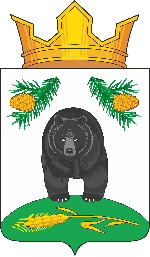 АДМИНИСТРАЦИЯ НОВОКРИВОШЕИНСКОГО СЕЛЬСКОГО ПОСЕЛЕНИЯПОСТАНОВЛЕНИЕ09.01.2024                                                                                                                           № 2О внесении изменений в Постановление Администрации Новокривошеинского сельского поселения от 13.11.2023 № 146 «Об утверждении перечня источников доходов, закрепленных за главными администраторами доходов муниципального образования Новокривошеинское сельское поселение Кривошеинского района Томской области – органов местного самоуправления на 2024 год и на плановый период 2025 и 2026 годов»В соответствии с частью 2 статьи 160.2 Бюджетного Кодекса Российской Федерации  ПОСТАНОВЛЯЮ:1.Внести в Постановление Администрации Новокривошеинского сельского поселения от 13.11.2023 № 146 «Об утверждении перечня источников доходов, закрепленных за главными администраторами доходов муниципального образования Новокривошеинское сельское поселение Кривошеинского района Томской области – органов местного самоуправления на 2024 год и на плановый период 2025 и 2026 годов» следующее изменение:Дополнить в Перечень источников доходов, закрепленных за главными администраторами доходов муниципального образования Новокривошеинское сельское поселение Кривошеинского района Томской области – органов местного самоуправления на 2024 год и на плановый период 2025 и 2026 годов следующий код бюджетной классификации:907 2 07 05030 10 0000 150 («Прочие безвозмездные поступления в бюджеты сельских поселений»).           2. Настоящее постановление вступает в силу с даты его подписания.3. Контроль за исполнением настоящего постановления возложить на главного бухгалтера Администрации Новокривошеинского сельского поселения.          4.Настоящее постановление опубликовать в информационном бюллетене Новокривошеинского сельского поселения, разместить на официальном сайте муниципального образования Новокривошеинское сельское поселение в информационно-телекоммуникационной сети «Интернет».  Глава Новокривошеинского сельского поселения                            (Глава Администрации)		                                                                         А.О.Саяпин Дубанос Татьяна Андреевна  тел. (8-38-251) 4-75-33 Направлено: Бухгалтерия, Прокуратуру, Управление финансов Администрации Кривошеинского района. 